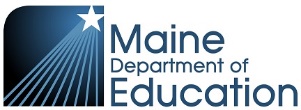 Gifted and Talented Program Application-Waiver Maine Department of Education Gifted and Talented Program ApplicationEF-S-206     Due annually by September 30. The FY20 Gifted and Talented Program Application has been revised. You may download a copy of the Instructions here.  Download the Superintendent Certification Form for completion, signature, and upload at the end of your application. Select your school administrative unit (SAU) from the list below. Staff person responsible for SAU's gifted and talented program.Name and title  (1) ________________________________________________Phone number  (2) ________________________________________________Email address  (3) ________________________________________________ Staff person completing this application.Same as above (insert "X" in box)  (4) ________________________________________________Name and title  (5) ________________________________________________Phone number  (6) ________________________________________________Email address  (7) ________________________________________________ Which application are you completing?
   
Select from the list below.Initial Application  (1) Renewal Application  (2) One-year Waiver  (3) Display This Question:If Which application are you completing?   Select from the list below. = One-year Waiver1 Please describe the basis for the one-year waiver.________________________________________________________________________________________________________________________________________________________________________________________________________________________________________________________________________________________________________________________________Display This Question:If Which application are you completing?   Select from the list below. = One-year Waiver Superintendent Certification
 
Upload signed Superintendent Certification Form here.End of Block: Default Block